ПРАВИТЕЛЬСТВО РОССИЙСКОЙ ФЕДЕРАЦИИПОСТАНОВЛЕНИЕот 24 июня 2017 г. N 743ОБ ОРГАНИЗАЦИИБЕЗОПАСНОГО ИСПОЛЬЗОВАНИЯ И СОДЕРЖАНИЯ ЛИФТОВ, ПОДЪЕМНЫХПЛАТФОРМ ДЛЯ ИНВАЛИДОВ, ПАССАЖИРСКИХ КОНВЕЙЕРОВ (ДВИЖУЩИХСЯПЕШЕХОДНЫХ ДОРОЖЕК), ЭСКАЛАТОРОВ, ЗА ИСКЛЮЧЕНИЕМЭСКАЛАТОРОВ В МЕТРОПОЛИТЕНАХВ соответствии с частью 10 статьи 55.24 Градостроительного кодекса Российской Федерации Правительство Российской Федерации постановляет:1. Утвердить прилагаемые:Правила организации безопасного использования и содержания лифтов, подъемных платформ для инвалидов, пассажирских конвейеров (движущихся пешеходных дорожек) и эскалаторов, за исключением эскалаторов в метрополитенах;изменения, которые вносятся в постановление Правительства Российской Федерации от 13 мая 2013 г. N 407 "Об уполномоченных органах Российской Федерации по обеспечению государственного контроля (надзора) за соблюдением требований технических регламентов Таможенного союза" (Собрание законодательства Российской Федерации, 2013, N 20, ст. 2501; 2014, N 14, ст. 1647; 2016, N 14, ст. 2004; N 51, ст. 7390).(изменения утратили силу. - Постановление Правительства РФ от 11.12.2021 N 2265)2. Федеральной службе по экологическому, технологическому и атомному надзору, Министерству обороны Российской Федерации, Федеральной службе исполнения наказаний и Службе внешней разведки Российской Федерации в 2-месячный срок разработать и утвердить административные регламенты по предоставлению государственной услуги по вводу в эксплуатацию лифтов, подъемных платформ для инвалидов, пассажирских конвейеров (движущихся пешеходных дорожек) и эскалаторов, за исключением эскалаторов в метрополитенах (далее - объекты), после осуществления их монтажа в связи с заменой или модернизации.(в ред. Постановлений Правительства РФ от 20.03.2018 N 303, от 14.08.2019 N 1047, от 03.02.2023 N 159)3. Уведомления о вводе в эксплуатацию объектов, предусмотренные пунктом 6 и абзацем третьим пункта 10 Правил, утвержденных настоящим постановлением, в отношении объектов, введенных в эксплуатацию до вступления в силу указанных Правил, для их постановки на учет направляются в соответствующий уполномоченный орган Российской Федерации по обеспечению государственного контроля (надзора) за соблюдением требований технических регламентов Таможенного союза "Безопасность лифтов" и "О безопасности машин и оборудования" в срок, не превышающий 4 месяцев со дня вступления в силу указанных Правил.4. Реализация настоящего постановления осуществляется в пределах установленной Президентом Российской Федерации и Правительством Российской Федерации предельной численности работников федеральных органов исполнительной власти, предусмотренной указанным органам в федеральном бюджете на руководство и управление в сфере установленных функций.5. Установить, что пункт 1 настоящего постановления вступает в силу по истечении 2 месяцев со дня официального опубликования настоящего постановления.Председатель ПравительстваРоссийской ФедерацииД.МЕДВЕДЕВУтвержденыпостановлением ПравительстваРоссийской Федерацииот 24 июня 2017 г. N 743ПРАВИЛАОРГАНИЗАЦИИ БЕЗОПАСНОГО ИСПОЛЬЗОВАНИЯ И СОДЕРЖАНИЯ ЛИФТОВ,ПОДЪЕМНЫХ ПЛАТФОРМ ДЛЯ ИНВАЛИДОВ, ПАССАЖИРСКИХ КОНВЕЙЕРОВ(ДВИЖУЩИХСЯ ПЕШЕХОДНЫХ ДОРОЖЕК) И ЭСКАЛАТОРОВ,ЗА ИСКЛЮЧЕНИЕМ ЭСКАЛАТОРОВ В МЕТРОПОЛИТЕНАХ1. Настоящие Правила устанавливают требования к организации безопасного использования и содержания лифтов, подъемных платформ для инвалидов, пассажирских конвейеров (движущихся пешеходных дорожек) и эскалаторов, за исключением эскалаторов в метрополитенах (далее - объекты).2. Требования настоящих Правил не распространяются:а) на лифты, предназначенные для использования и используемые в шахтах горной и угольной промышленности, на судах и иных плавучих средствах, платформах для разведки и бурения на море, самолетах и летательных аппаратах, а также на лифты с зубчато-реечным или винтовым механизмом подъема и лифты специального назначения для военных целей;б) на грузовые лифты, которые предназначены только для подъема и спуска грузов, конструктивные особенности, размеры кабины и дверей шахты которых не допускают свободного доступа в них человека;(в ред. Постановления Правительства РФ от 22.12.2018 N 1639)в) на объекты, используемые для личных, семейных и домашних нужд.3. Понятия, используемые в настоящих Правилах, означают следующее:"аварийно-техническое обслуживание объекта" - комплекс мероприятий по эвакуации лиц, находящихся на объекте (внутри объекта), и пуску остановившихся объектов, а также устранение неисправностей, связанных с прекращением функционирования двусторонней переговорной связи и (или) диспетчерского (операторского) контроля за работой объекта;"владелец объекта":юридическое лицо или индивидуальный предприниматель, владеющие объектом на праве собственности либо ином законном основании и осуществляющие использование и содержание объекта;в отношении объектов в многоквартирном доме - лицо, осуществляющее управление многоквартирным домом в соответствии с Жилищным кодексом Российской Федерации;в случае непосредственного управления многоквартирным домом собственниками помещений в таком доме и в случаях, если способ управления многоквартирным домом не выбран или не реализован, - специализированная организация, заключившая договор о содержании и ремонте общего имущества многоквартирного дома в отношении объекта, в соответствии с Правилами содержания общего имущества в многоквартирном доме, утвержденными постановлением Правительства Российской Федерации от 13 августа 2006 г. N 491 "Об утверждении Правил содержания общего имущества в многоквартирном доме и Правил изменения размера платы за содержание жилого помещения в случае оказания услуг и выполнения работ по управлению, содержанию и ремонту общего имущества в многоквартирном доме ненадлежащего качества и (или) с перерывами, превышающими установленную продолжительность";"вывод объекта из эксплуатации" - документально оформленное событие, свидетельствующее о прекращении использования объекта в связи с демонтажом или с целью последующего проведения модернизации;"квалифицированный персонал" - физические лица, соответствующие квалификационным требованиям для осуществления трудовой функции, необходимой при выполнении соответствующего вида (видов) работ по монтажу, демонтажу, эксплуатации, в том числе обслуживанию и ремонту, техническому освидетельствованию и обследованию объекта, в соответствии с положениями профессиональных стандартов, устанавливающих квалификационные характеристики для выполнения соответствующих видов работ, подтвердившие соответствие своей квалификации в порядке, предусмотренном Федеральным законом "О независимой оценке квалификации";(в ред. Постановления Правительства РФ от 22.12.2018 N 1639)"контрольный осмотр объекта" - визуальное определение исправности объекта и его готовности к использованию в соответствии с требованиями инструкции (руководства) по эксплуатации объекта при вводе его в эксплуатацию;"лифт" - устройство в значении, установленном техническим регламентом Таможенного союза "Безопасность лифтов";"модернизация" - мероприятие по повышению безопасности и технического уровня находящегося в эксплуатации объекта до уровня, установленного техническими регламентами Таможенного союза "Безопасность лифтов" и "О безопасности машин и оборудования";"обслуживание и ремонт объекта" - комплекс работ по обеспечению и восстановлению исправности и безопасности объекта на стадии эксплуатации;"осмотр объекта" - периодическая проверка объекта в соответствии с руководством (инструкцией) по эксплуатации объекта и настоящими Правилами;"пассажирский конвейер (движущаяся пешеходная дорожка)" - установка с электромеханическим приводом для перемещения пассажиров, в которой непрерывная несущая поверхность пластин или ленты остается параллельной направлению ее движения;"подъемная платформа для инвалидов" - грузоподъемная машина с вертикальным (угол перемещения платформы не более 15 градусов от вертикали) или наклонным (угол перемещения платформы к горизонтали не более 75 градусов) перемещением для подъема и спуска пассажиров из числа инвалидов и других маломобильных групп населения, размещающихся на грузонесущем устройстве;"система диспетчерского (операторского) контроля" - система технических средств для дистанционного контроля за работой объекта и устройств безопасности объекта, а также для обеспечения двусторонней переговорной связи между объектом и диспетчерским (операторским) пунктом;"сопроводительная документация объекта" - документы, предусмотренные требованиями технических регламентов Таможенного союза "Безопасность лифтов" и "О безопасности машин и оборудования" и скомплектованные при выпуске объекта в обращение, составленные при монтаже объекта, последующем использовании и содержании объекта, в том числе техническая документация по замене, установке или модернизации объекта (в случае выполнения его замены, установки во введенном в эксплуатацию здании (сооружении) или выполнения модернизации), паспорт объекта, руководство (инструкция) по эксплуатации объекта, копии сертификатов на лифт и устройства безопасности лифта в случаях, предусмотренных техническим регламентом Таможенного союза "Безопасность лифтов", на подъемные платформы для инвалидов, пассажирские конвейеры (движущиеся пешеходные дорожки) и эскалаторы, а также монтажный чертеж и принципиальная электрическая схема с перечнем элементов на лифты, принципиальная гидравлическая схема для гидравлических лифтов и подъемных платформ для инвалидов;(в ред. Постановления Правительства РФ от 22.12.2018 N 1639)"специализированная организация" - юридическое лицо или индивидуальный предприниматель, предметом деятельности которых является выполнение одного или нескольких видов работ при осуществлении деятельности по монтажу, демонтажу, эксплуатации, в том числе обслуживанию и ремонту объектов;(в ред. Постановления Правительства РФ от 22.12.2018 N 1639)"эскалатор" - наклонная, непрерывно движущаяся лестница с электромеханическим приводом для подъема и (или) спуска пассажиров, у которой несущая поверхность ступеней остается горизонтальной.4. Организация безопасного использования и содержания объекта обеспечивается владельцем объекта и включает в зависимости от вида объекта реализацию следующих мер:а) соблюдение требований технических регламентов Таможенного союза "Безопасность лифтов" и "О безопасности машин и оборудования", настоящих Правил, руководства (инструкции) по эксплуатации объекта и руководства (инструкции) по эксплуатации системы диспетчерского (операторского) контроля (при наличии);(в ред. Постановления Правительства РФ от 22.12.2018 N 1639)б) обеспечение соответствия фактических параметров объекта основным техническим данным и характеристикам объекта и его оборудования, указанным в сопроводительной документации объекта;в) организация осмотра объекта, обслуживания и ремонта объекта и системы диспетчерского (операторского) контроля в соответствии с требованиями руководства (инструкции) по эксплуатации объекта и руководства (инструкции) по эксплуатации системы диспетчерского (операторского) контроля объекта (при наличии) (если руководством (инструкцией) по эксплуатации объекта периодичность осмотров объекта не определена, осмотры проводятся уполномоченным владельцем объекта или специализированной организацией работником в начале рабочей смены);(в ред. Постановления Правительства РФ от 22.12.2018 N 1639)г) организация аварийно-технического обслуживания объекта в соответствии с положениями пунктов 18 и 19 настоящих Правил, руководства (инструкции) по эксплуатации объекта и руководства (инструкции) по эксплуатации системы диспетчерского (операторского) контроля (при наличии);(в ред. Постановления Правительства РФ от 22.12.2018 N 1639)д) организация проведения технического освидетельствования объекта в период назначенного срока службы;е) организация проведения обследования объекта по истечении назначенного срока службы;ж) выполнение мероприятий по устранению нарушений и неисправностей, выявленных при проведении технического освидетельствования и обследования объекта в сроки, указанные в акте технического освидетельствования объекта и заключении по результатам его обследования;з) обеспечение надлежащего функционирования двусторонней переговорной связи между лицами, находящимися в кабине лифта, на грузонесущем устройстве подъемной платформы для инвалидов, если такая платформа оборудована средствами для подключения к двусторонней переговорной связи, и квалифицированным персоналом;и) обеспечение сохранности документов, указанных в пункте 9 настоящих Правил;к) обеспечение беспрепятственного и безопасного подхода (доступа) квалифицированного персонала к сооружениям и техническим устройствам, используемым на объекте, включая оборудование, расположенное на посадочных, этажных площадках и во вспомогательных помещениях (шахтах, приямках, машинных и блочных помещениях), а также освещенности подходов, проходов и зон обслуживания;л) хранение ключей от машинных, блочных, чердачных и других помещений, используемых для размещения оборудования объекта, и их выдача квалифицированному персоналу, исключающие доступ посторонних лиц к помещениям и оборудованию объекта;м) исключение хранения и размещения в машинных и блочных помещениях, используемых для размещения оборудования объекта, предметов и оборудования, не связанных с использованием и содержанием объекта;н) размещение в кабине лифта и на основном посадочном этаже лифта, площадках подъемных платформ для инвалидов, пассажирских конвейеров (движущихся пешеходных дорожек) и эскалаторов информации на стендах, в виде табличек, наклеек и иных носителей, содержащей:сведения о средствах и способе связи с квалифицированным персоналом и аварийной службой;правила пользования объектом;о) размещение на основной посадочной площадке (этаже) объекта информации с указанием учетного и заводского номеров, даты ввода в эксплуатацию, срока службы и даты следующего технического освидетельствования объекта;п) приостановление использования объекта в случае возникновения угрозы причинения вреда жизни, здоровью граждан, имуществу граждан и организаций при наличии нарушений по перечню согласно приложению N 1, до устранения такой угрозы;р) соответствие квалификации работников владельца объекта требованиям профессиональных стандартов в зависимости от выполняемых ими трудовых функций;с) назначение распорядительным актом из числа квалифицированного персонала лица, ответственного за организацию эксплуатации объекта, к должностным обязанностям которого относится обеспечение реализации мер, предусмотренных настоящим пунктом;(пп. "с" в ред. Постановления Правительства РФ от 22.12.2018 N 1639)т) обеспечение электрической энергией оборудования систем диспетчерского (операторского) контроля, видеонаблюдения, двусторонней переговорной связи и освещения кабины в течение не менее 1 часа после прекращения энергоснабжения объекта.5. Использование объекта, смонтированного в составе законченного строительством либо реконструированного объекта капитального строительства, а также модернизированного (реконструированного), замененного либо установленного в эксплуатируемых зданиях и сооружениях, по назначению, предусмотренному сопроводительной документацией объекта, допускается по результатам принятия решения о вводе объекта в эксплуатацию, оформленного в следующем порядке:а) решение о вводе объекта в эксплуатацию в отношении объектов организаций, подведомственных Министерству обороны Российской Федерации, Службе внешней разведки Российской Федерации, Федеральной службе исполнения наказаний, Федеральной службе охраны Российской Федерации, Федеральной службе безопасности Российской Федерации или Главному управлению специальных программ Президента Российской Федерации (далее - уполномоченные органы), принимается должностными лицами соответствующих уполномоченных органов и оформляется актом ввода объекта в эксплуатацию в порядке, предусмотренном пунктами 6 - 8 настоящих Правил;б) решение о вводе объекта в эксплуатацию в отношении объектов, не указанных в подпункте "а" настоящего пункта, принимается владельцем объекта при условии выполнения требований пункта 4 настоящих Правил и на основании документов, предусмотренных пунктом 9 настоящих Правил. Указанное решение оформляется актом ввода объекта в эксплуатацию, при этом владелец объекта направляет уведомление о вводе объекта в эксплуатацию в 10-дневный срок со дня принятия им решения о вводе объекта в эксплуатацию в Федеральную службу по экологическому, технологическому и атомному надзору. В целях подготовки указанного решения владелец объекта вправе привлекать специализированные организации.(п. 5 в ред. Постановления Правительства РФ от 30.11.2022 N 2166)6. В целях оформления решения о вводе объекта, указанного в подпункте "а" пункта 5 настоящих Правил, в эксплуатацию после его монтажа владелец объекта направляет в соответствующий уполномоченный орган уведомление о вводе объекта в эксплуатацию с указанием:(в ред. Постановлений Правительства РФ от 19.04.2022 N 703, от 30.11.2022 N 2166)реквизитов декларации о соответствии лифта требованиям технического регламента Таможенного союза "Безопасность лифтов" - для лифтов;реквизитов сертификата соответствия подъемной платформы для инвалидов, пассажирского конвейера (движущейся пешеходной дорожки) и эскалатора требованиям технического регламента Таможенного союза "О безопасности машин и оборудования" - для подъемной платформы для инвалидов, пассажирского конвейера (движущейся пешеходной дорожки) и эскалатора;реквизитов страхового полиса, подтверждающего заключение договора обязательного страхования гражданской ответственности за причинение вреда в результате аварии на объекте в соответствии с Федеральным законом "Об обязательном страховании гражданской ответственности владельца опасного объекта за причинение вреда в результате аварии на опасном объекте".К уведомлению о вводе объекта в эксплуатацию владелец объекта прилагает копии заключенных им договора (договоров) со специализированными организациями о выполнении работ по монтажу (демонтажу) в случае их заключения в соответствии с пунктом 16 настоящих Правил и копию акта технического освидетельствования подъемной платформы для инвалидов, пассажирского конвейера (движущейся пешеходной дорожки) и эскалатора по форме, утверждаемой в соответствии с пунктом 25 настоящих Правил, - для подъемной платформы для инвалидов, пассажирского конвейера (движущейся пешеходной дорожки) и эскалатора.7. Контрольный осмотр объекта, указанного в подпункте "а" пункта 5 настоящих Правил, проводится в течение 10 рабочих дней со дня поступления в соответствии с положениями пункта 6 настоящих Правил уведомления о вводе объекта в эксплуатацию уполномоченным органом с участием владельца объекта (его уполномоченных представителей).(в ред. Постановления Правительства РФ от 30.11.2022 N 2166)Контрольный осмотр указанного объекта оформляется актом контрольного осмотра объекта в 2 экземплярах с передачей одного экземпляра владельцу объекта (его уполномоченному представителю).(в ред. Постановления Правительства РФ от 30.11.2022 N 2166)8. В случае представления уведомления о вводе объекта, указанного в подпункте "а" пункта 5 настоящих Правил, в эксплуатацию с нарушением положений пункта 6 настоящих Правил уполномоченный орган в течение 5 рабочих дней со дня поступления уведомления информирует владельца объекта о невозможности проведения контрольного осмотра объекта.(в ред. Постановления Правительства РФ от 30.11.2022 N 2166)Контрольный осмотр указанного объекта проводится при условии представления владельцем объекта (его уполномоченным представителем) представителю уполномоченного органа документов, предусмотренных пунктом 9 настоящих Правил. По результатам такого контрольного осмотра объекта при условии выполнения положений подпунктов "а" - "г", "и" - "н" и "р" - "т" пункта 4, пунктов 17 и 20 - 22 и в отношении лифтов и подъемных платформ для инвалидов подпункта "з" пункта 4 настоящих Правил, а также при отсутствии нарушений, приведенных в приложении N 1 к настоящим Правилам, уполномоченный орган принимает решение о вводе объекта в эксплуатацию.(в ред. Постановления Правительства РФ от 30.11.2022 N 2166)Указанное решение о вводе объекта в эксплуатацию оформляется в течение 5 рабочих дней со дня проведения контрольного осмотра объекта актом ввода объекта в эксплуатацию в 2 экземплярах с передачей одного экземпляра владельцу объекта (его уполномоченному представителю).(в ред. Постановления Правительства РФ от 30.11.2022 N 2166)9. Ввод в эксплуатацию, содержание и использование объекта осуществляются при наличии:а) сопроводительной документации объекта;б) для лифтов - декларации о соответствии лифта требованиям технического регламента Таможенного союза "Безопасность лифтов", представленной организацией, выполнившей монтаж лифта, и зарегистрированной в едином реестре деклараций о соответствии согласно пункту 6 статьи 24 Федерального закона "О техническом регулировании", а для лифтов, прошедших в соответствии с техническим регламентом Таможенного союза "Безопасность лифтов" оценку соответствия в форме обследования, - также заключения, предусмотренного пунктом 5.3 статьи 6 этого технического регламента;(в ред. Постановления Правительства РФ от 22.12.2018 N 1639)в) для подъемных платформ для инвалидов, пассажирских конвейеров (движущихся пешеходных дорожек) и эскалаторов - акта технического освидетельствования подъемной платформы для инвалидов, пассажирского конвейера (движущейся пешеходной дорожки) и эскалатора;г) договора (договоров) со специализированной организацией в случае его заключения в соответствии с пунктом 16 настоящих Правил, а также иные документы, подтверждающие соблюдение требований, предусмотренных пунктом 17 настоящих Правил;д) страхового полиса, подтверждающего заключение договора обязательного страхования гражданской ответственности за причинение вреда в результате аварии на объекте в соответствии с Федеральным законом "Об обязательном страховании гражданской ответственности владельца опасного объекта за причинение вреда в результате аварии на опасном объекте".10. Учет объектов, указанных в подпункте "а" пункта 5 настоящих Правил, осуществляется в соответствующем реестре объектов, ведение которого осуществляется соответствующим уполномоченным органом в установленном им порядке. Основанием для включения сведений об объекте в указанный реестр является акт ввода объекта в эксплуатацию.Учет объектов, указанных в подпункте "б" пункта 5 настоящих Правил, осуществляется в реестре объектов, ведение которого осуществляет Федеральная служба по экологическому, технологическому и атомному надзору в установленном ею порядке. Основанием для включения сведений об объекте в указанный реестр является уведомление о вводе объекта в эксплуатацию.(п. 10 в ред. Постановления Правительства РФ от 30.11.2022 N 2166)11. Уполномоченный орган в течение 5 рабочих дней со дня принятия решения о вводе объекта в эксплуатацию, а Федеральная служба по экологическому, технологическому и атомному надзору в течение 5 рабочих дней со дня поступления уведомления о вводе объекта в эксплуатацию направляют владельцу объекта информацию о постановке объекта на учет с указанием номера объекта в соответствующем реестре объектов.(п. 11 в ред. Постановления Правительства РФ от 30.11.2022 N 2166)12. При выводе объекта из эксплуатации для снятия объекта с учета владелец объекта в срок, не превышающий 10 рабочих дней со дня прекращения использования объекта, направляет в органы, уполномоченные на ведение реестров объектов в соответствии с пунктом 10 настоящих Правил, уведомление о выводе объекта из эксплуатации.(в ред. Постановления Правительства РФ от 30.11.2022 N 2166)13. Формы уведомления о вводе объекта в эксплуатацию (выводе объекта из эксплуатации), акта контрольного осмотра объекта и акта ввода объекта в эксплуатацию утверждаются Федеральной службой по экологическому, технологическому и атомному надзору.14. Сведения о вводе объекта в эксплуатацию и постановке объекта на учет владелец объекта вносит в паспорт объекта.15. При смене владельца объекта новый владелец объекта обеспечивает наличие документов, предусмотренных пунктом 9 настоящих Правил, и в течение 10 рабочих дней со дня перехода к нему права владения и пользования объектом направляет в органы, уполномоченные на ведение реестров объектов в соответствии с пунктом 10 настоящих Правил, уведомление о смене владельца объекта по форме, утвержденной Федеральной службой по экологическому, технологическому и атомному надзору.(в ред. Постановления Правительства РФ от 30.11.2022 N 2166)16. Владелец объекта обеспечивает осуществление одного или нескольких видов работ по монтажу, демонтажу, эксплуатации, в том числе обслуживанию и ремонту, объекта самостоятельно либо на основании соответствующего договора со специализированной организацией. В случае заключения указанного договора владелец объекта передает в специализированную организацию копию руководства (инструкции) по эксплуатации объекта.(в ред. Постановления Правительства РФ от 22.12.2018 N 1639)17. Лицо, осуществляющее проведение указанных в пункте 16 настоящих Правил видов работ, должно обеспечить:а) наличие в штате квалифицированного персонала. Численность и уровень квалификации указанного персонала определяются с учетом выполняемых квалифицированным персоналом трудовых функций, требований настоящих Правил, руководства (инструкции) по эксплуатации объекта и руководства (инструкции) по монтажу объекта (при наличии), а также с учетом условий, технического состояния и особенностей использования объекта и их количества;(в ред. Постановления Правительства РФ от 22.12.2018 N 1639)б) для квалифицированного персонала - наличие производственных (должностных) инструкций, содержащих объем специальных знаний, соответствующих занимаемой должности, а также определяющих функции (с учетом требований профессионального стандарта), обязанности, права и ответственность. Указанные инструкции должны содержать меры по приведению объекта в положение, исключающее возможность причинения вреда жизни и здоровью граждан, принимаемые в случае нахождения объекта в неисправном состоянии, а также порядок оповещения о возникновении аварий и инцидентов;(в ред. Постановления Правительства РФ от 22.12.2018 N 1639)в) допуск квалифицированного персонала к выполнению соответствующих видов работ на основании распорядительного акта;г) регистрацию в качестве юридического лица или индивидуального предпринимателя на территории Российской Федерации;д) наличие распорядительного документа, определяющего структуру управления, обеспечивающую каждому работнику сферу деятельности и пределы его полномочий, закрепление обязанностей квалифицированного персонала по организации работ, контролю их качества, охране труда, подготовке и повышению квалификации кадров;е) выполнение работ:(в ред. Постановления Правительства РФ от 22.12.2018 N 1639)по монтажу, демонтажу объекта - в соответствии с документацией по установке объекта, руководством (инструкцией) по эксплуатации объекта и руководством (инструкцией) по монтажу объекта (при наличии), проектом производства таких работ;(в ред. Постановления Правительства РФ от 22.12.2018 N 1639)по эксплуатации, в том числе по обслуживанию и ремонту объекта, - в соответствии с руководством (инструкцией) по эксплуатации объекта. В случае отсутствия информации в руководстве (инструкции) по эксплуатации объекта о составе и периодичности работ по обслуживанию объекта должен быть определен состав работ, подлежащих выполнению со следующей периодичностью:(в ред. Постановления Правительства РФ от 22.12.2018 N 1639)ежемесячно;один раз в 3 месяца;один раз в 6 месяцев;один раз в 12 месяцев;ж) организацию и выполнение аварийно-восстановительных и аварийно-технических работ;з) устранение неисправностей, не связанных с капитальным ремонтом (модернизацией) объекта, в срок, не превышающий 24 часов с момента его остановки;и) назначение распорядительным актом из числа квалифицированного персонала:лица, ответственного за организацию эксплуатации объекта. На это лицо возлагается контроль за работой лифтеров, операторов эскалаторов, пассажирских конвейеров (движущихся пешеходных дорожек), операторов подъемных платформ для инвалидов и диспетчеров по контролю за работой лифтов;лица, ответственного за организацию обслуживания и ремонта объекта. На это лицо возлагается контроль за работой электромехаников по лифтам (подъемным платформам для инвалидов), электромехаников эскалаторов и пассажирских конвейеров (движущихся пешеходных дорожек). Сведения об указанном лице (фамилия, имя, отчество, должность, дата и номер распорядительного акта о его назначении) и его подпись вносятся в паспорт объекта. В случае осуществления владельцем объекта работ по эксплуатации, в том числе обслуживанию и ремонту, объекта самостоятельно допускается возлагать обязанности лица, ответственного за организацию эксплуатации объекта, на лицо, ответственное за организацию обслуживания и ремонта объекта;(в ред. Постановления Правительства РФ от 22.12.2018 N 1639)электромеханика по лифтам (подъемным платформам для инвалидов), электромеханика эскалатора и пассажирского конвейера (движущейся пешеходной дорожки) из персонала по обслуживанию и ремонту объекта. В распорядительном акте указываются сведения о местонахождении каждого закрепленного за работником объекта с указанием заводских и учетных номеров;лифтера, оператора эскалатора, пассажирского конвейера (движущейся пешеходной дорожки), оператора подъемной платформы для инвалидов и диспетчера по контролю за работой лифтов.18. Аварийно-техническое обслуживание объекта должно осуществляться круглосуточно и обеспечивать:а) прием сведений о неисправностях объекта и возникновении аварийных ситуаций на объекте, их регистрацию и передачу квалифицированному персоналу для принятия соответствующих мер, а также контроль за исполнением таких мер;б) устранение неисправностей объекта и неисправностей функционирования двусторонней переговорной связи и (или) диспетчерского (операторского) контроля за работой объекта.19. Порядок проведения работ по аварийно-техническому обслуживанию объекта регламентируется распорядительными документами лица, их проводящего, в которых предусматриваются:а) выполнение требований пункта 18 настоящих Правил;б) порядок функционирования аварийной службы, в том числе в ночное время, рабочие, выходные и праздничные дни;в) особенности организации функционирования аварийной службы в экстремальных условиях (авария, пожар, затопление, прекращение энергоснабжения и другое);г) необходимое количество квалифицированного персонала в целях укомплектования, его подбор и расстановку с учетом уровня квалификации;д) требования об обеспечении работников аварийной службы запасными частями, материалами и оборудованием, необходимыми для выполнения аварийных работ по пуску остановившихся объектов;е) требования о техническом оснащении необходимыми транспортными средствами и средствами связи с диспетчером по контролю за работой лифтов;ж) положения об эвакуации лиц, находящихся на объекте (внутри объекта) в случае его аварийной остановки, которая должна осуществляться в течение 30 минут с момента регистрации соответствующей информации лицом, которое в соответствии с пунктом 16 настоящих Правил осуществляет обслуживание объекта. Эвакуация осуществляется квалифицированным персоналом с учетом требований руководства (инструкции) по эксплуатации объекта. При отсутствии таких требований эвакуация осуществляется в соответствии с распорядительными документами лица, осуществляющего обслуживание объекта.20. Контроль за работой лифтов должен осуществляться в соответствии с сопроводительной документацией объекта и руководством (инструкцией) по эксплуатации систем диспетчерского (операторского) контроля (при наличии) по выбору владельца лифта посредством:а) диспетчерского контроля;б) постоянного контроля за работой лифта квалифицированным персоналом, находящимся на объекте, в соответствии с руководством (инструкцией) по эксплуатации объекта.21. При наличии возможности использования подъемной платформы для инвалидов без участия персонала (оператора) контроль за ее работой должен осуществляться с помощью системы операторского контроля в соответствии с сопроводительной документацией объекта и руководством (инструкцией) по эксплуатации системы операторского контроля, которая должна обеспечивать:(в ред. Постановления Правительства РФ от 22.12.2018 N 1639)а) двустороннюю переговорную связь между подъемной платформой для инвалидов, посадочными площадками и пунктом оператора или местом нахождения квалифицированного персонала;б) сигнализацию о срабатывании электрических устройств безопасности.21.1. Владелец подъемной платформы для инвалидов в случае отсутствия возможности использования подъемной платформы для инвалидов без участия персонала (оператора) обязан обеспечить техническую возможность вызова персонала (оператора) пользователем.(п. 21.1 введен Постановлением Правительства РФ от 22.12.2018 N 1639)22. Контроль за работой эскалатора и пассажирского конвейера (движущейся пешеходной дорожки) должен осуществляться в соответствии с сопроводительной документацией объекта и руководством (инструкцией) по эксплуатации системы операторского контроля, которая должна обеспечивать:а) постоянное видеонаблюдение за подходами к эскалатору и пассажирскому конвейеру (движущейся пешеходной дорожке), а также за лицами, находящимися на лестничном полотне эскалатора и ленте пассажирского конвейера (движущейся пешеходной дорожки);б) сигнализацию о срабатывании электрических устройств безопасности;в) возможность отключения эскалатора и пассажирского конвейера (движущейся пешеходной дорожки) в экстренной ситуации и наличие средств оповещения пассажиров.23. Информация о выполнении осмотров объекта, об обслуживании и о ремонте объекта заносится квалифицированным персоналом, выполнившим соответствующие работы, в журнал периодического осмотра объекта и журнал технического обслуживания и ремонта объекта. Отметки, внесенные в журнал технического обслуживания и ремонта объекта, заверяются подписью лица, ответственного за организацию обслуживания и ремонта объекта.Формы указанных журналов утверждаются Федеральной службой по экологическому, технологическому и атомному надзору.Сведения о проведении технического освидетельствования и обследования объекта указываются в паспорте объекта представителем лица, выполнившего техническое освидетельствование или обследование объекта.24. Приостановление использования (хранения в период эксплуатации) объекта, не связанное с проведением аварийно-технического обслуживания объекта, на срок, превышающий 24 часа, должно оформляться распорядительным актом владельца объекта.При приостановлении использования объекта должны выполняться следующие меры безопасности:размещение предупреждающих табличек на дверях шахты, посадочных этажах и площадках о нерабочем состоянии объекта;выполнение действий, направленных на ограничение возможности проникновения посторонних лиц в шахты, приямки, машинные, блочные и другие помещения, относящиеся к объекту;(в ред. Постановления Правительства РФ от 22.12.2018 N 1639)обеспечение электробезопасности пользователей, иных лиц и квалифицированного персонала при их воздействии на аппараты управления объектом и (или) прикосновении к токопроводящим конструкциям объекта;назначение распорядительным актом владельца объекта лица, ответственного за обеспечение безопасности объекта на период приостановления использования (хранения в период эксплуатации) объекта.Для объекта, приостановленного на срок более 15 суток, необходимо до возобновления эксплуатации выполнить работы по подготовке к его дальнейшей эксплуатации согласно руководству (инструкции) по эксплуатации.25. Техническое освидетельствование и обследование объектов осуществляется:в отношении лифтов - в порядке, установленном техническим регламентом Таможенного союза "Безопасность лифтов", испытательной лабораторией, аккредитованной в порядке, установленном законодательством Российской Федерации об аккредитации в национальной системе аккредитации. Обследование лифтов проводится испытательной лабораторией, имеющей специалистов (экспертов) по оценке соответствия лифтов требованиям безопасности;в отношении подъемных платформ для инвалидов, пассажирских конвейеров (движущихся пешеходных дорожек) и эскалаторов - в порядке, установленном Федеральной службой по экологическому, технологическому и атомному надзору, экспертной организацией, отвечающей требованиям согласно приложению N 2, за счет средств владельца объекта.(в ред. Постановления Правительства РФ от 22.12.2018 N 1639)При техническом освидетельствовании и обследовании объекта заявителем является владелец объекта.Организации (ее квалифицированному персоналу), осуществляющей техническое освидетельствование и обследование объектов, запрещается проводить такие работы в отношении объектов, принадлежащих ей и ее аффилированным лицам на праве собственности или ином законном основании.Результат технического освидетельствования объекта оформляется актом и вносится в паспорт объекта представителем организации, выполнившей такое техническое освидетельствование. Форма акта технического освидетельствования подъемной платформы для инвалидов, пассажирского конвейера (движущейся пешеходной дорожки) и эскалатора утверждается Федеральной службой по экологическому, технологическому и атомному надзору.По результатам обследования оформляется заключение. Форма заключения по результатам обследования подъемной платформы для инвалидов, пассажирского конвейера (движущейся пешеходной дорожки) и эскалатора утверждается Федеральной службой по экологическому, технологическому и атомному надзору.26. Техническое освидетельствование введенных в эксплуатацию объектов в течение назначенного срока службы осуществляется не реже одного раза в 12 месяцев.Обследование объекта проводится по истечении назначенного срока службы с целью определения фактического состояния объекта и возможности его дальнейшего использования по назначению. Назначенный срок службы при отсутствии сведений о нем в паспорте подъемной платформы для инвалидов, пассажирского конвейера (движущейся пешеходной дорожки) и эскалатора принимается равным 20 годам с даты изготовления объекта.По истечении назначенного срока службы объекта его использование без проведения обследования и выполнения условий использования объекта, предусмотренных оформленным по результатам обследования заключением, не допускается.(абзац введен Постановлением Правительства РФ от 22.12.2018 N 1639)Приложение N 1к Правилам организации безопасногоиспользования и содержания лифтов,подъемных платформ для инвалидов,пассажирских конвейеров (движущихсяпешеходных дорожек) и эскалаторов,за исключением эскалаторов в метрополитенахПЕРЕЧЕНЬНАРУШЕНИЙ ТРЕБОВАНИЙ К ОБЕСПЕЧЕНИЮ БЕЗОПАСНОСТИ ЛИФТОВ,ПОДЪЕМНЫХ ПЛАТФОРМ ДЛЯ ИНВАЛИДОВ, ПАССАЖИРСКИХ КОНВЕЙЕРОВ(ДВИЖУЩИХСЯ ПЕШЕХОДНЫХ ДОРОЖЕК) И ЭСКАЛАТОРОВ(ЗА ИСКЛЮЧЕНИЕМ ЭСКАЛАТОРОВ В МЕТРОПОЛИТЕНАХ),СОЗДАЮЩИХ УГРОЗУ ПРИЧИНЕНИЯ ВРЕДА ЖИЗНИИ ЗДОРОВЬЮ ГРАЖДАН, ВОЗНИКНОВЕНИЯ АВАРИИI. Общий перечень нарушений требований к обеспечениюбезопасности лифтов, подъемных платформ для инвалидов,пассажирских конвейеров (движущихся пешеходных дорожек)и эскалаторов, за исключением эскалаторов в метрополитенах1. Непроведение в установленный срок технического освидетельствования или обследования лифтов, подъемных платформ для инвалидов, пассажирских конвейеров (движущихся пешеходных дорожек) и эскалаторов, за исключением эскалаторов в метрополитенах (далее - объекты).2. Отсутствие квалифицированного персонала, выполняющего работы по монтажу, демонтажу, обслуживанию объекта, включая аварийно-техническое обслуживание объекта, обслуживанию, ремонту систем диспетчерского (операторского) контроля объекта, а также по ремонту объекта.3. Отсутствие лица, ответственного за организацию обслуживания и ремонта объекта и (или) эксплуатации объекта.4. Отсутствие:паспорта объекта;руководства (инструкции) по эксплуатации объекта;для лифтов, введенных в эксплуатацию после 15 февраля 2013 г., - сертификата соответствия лифта требованиям технического регламента Таможенного союза "Безопасность лифтов";(в ред. Постановления Правительства РФ от 22.12.2018 N 1639)для подъемных платформ для инвалидов, пассажирских конвейеров, эскалаторов, введенных в эксплуатацию после 19 июня 2015 г., - сертификата соответствия подъемной платформы для инвалидов, пассажирского конвейера, эскалатора требованиям технического регламента Таможенного союза "О безопасности машин и оборудования";(в ред. Постановления Правительства РФ от 22.12.2018 N 1639)в отношении лифтов - декларации соответствия лифта;в отношении подъемных платформ для инвалидов, пассажирских конвейеров (движущихся пешеходных дорожек) и эскалаторов - акта технического освидетельствования.5. Исключен. - Постановление Правительства РФ от 22.12.2018 N 1639.6. Несоответствие конструкции, элементов и составных частей объекта требованиям паспорта объекта, руководства (инструкции) по эксплуатации объекта, проектной документации по установке объекта, а также установочным и монтажным чертежам.(в ред. Постановления Правительства РФ от 22.12.2018 N 1639)7. Нарушение установленных паспортом и (или) руководством по эксплуатации объекта требований в отношении электрических, механических и гидравлических устройств безопасности.8. Неисправность цепи безопасности при срабатывании электрических устройств безопасности, указанных в паспорте и (или) руководстве по эксплуатации объекта, при которой не исключен пуск или не обеспечивается остановка электродвигателя главного привода.II. Дополнительный перечень нарушений требованийк обеспечению безопасности в отношении лифтов и подъемныхплатформ для инвалидов9. Неисправность устройства реверсирования автоматических дверей кабины (шахты).10. Возможность открытия дверей шахты снаружи шахты без применения специального ключа, предусмотренного изготовителем.11. Неисправность устройства, контролирующего перегрузку кабины и предотвращающего ее движение при размещении в кабине груза массой, превышающей грузоподъемность лифта на 10 процентов (при наличии).12. Отсутствие двусторонней переговорной связи между кабиной лифта, грузонесущим устройством подъемной платформы для инвалидов и местом нахождения квалифицированного персонала.13. Неисправность механизма привода ловителей и (или) необеспечение остановки или удержания на направляющих движущейся вниз кабины при срабатывании механизма привода ловителей.14. Несрабатывание ограничителя скорости при превышении номинальной скорости движения кабины (противовеса, уравновешивающего устройства кабины) вниз не менее чем на 15 процентов.15. Наличие предельного износа, указанного в паспорте и (или) руководстве по эксплуатации, и (или) обрывов тяговых элементов.16. Отсутствие под порогом кабины лифта на всю ширину дверного проема вертикального щита заподлицо с передней кромкой порога.17. Наличие излома пружины механизма крепления противовеса и (или) кабины.18. Наличие трещин, отрывов, изломов несущих элементов металлоконструкций кабины, противовеса, конструктивных элементов направляющих, основного привода, канатоведущего шкива, отводных блоков, блока ограничителя скорости, блоков противовеса и зубчатых колес.19. Превышение допустимого расстояния по вертикали между уровнем пола кабины и уровнем этажной площадки после автоматической остановки кабины при эксплуатационных режимах работы.20. Отсутствие (неисправность) средств, выводящих лифт из режима "нормальная работа" при несанкционированном открытии дверей шахты при отсутствии кабины на этаже в режиме "нормальная работа", а также нарушение требования пункта 1.3 приложения 1 к техническому регламенту Таможенного союза "Безопасность лифтов".(в ред. Постановления Правительства РФ от 22.12.2018 N 1639)21. Отсутствие масла в гидравлическом буфере.22. Неисправность гидравлических средств контроля и устройств безопасности (запорный клапан, обратный клапан, предохранительный клапан и разрывной клапан).III. Дополнительный перечень нарушений требованийк обеспечению безопасности в отношении пассажирскихконвейеров (движущихся пешеходных дорожек) и эскалаторов,за исключением эскалаторов в метрополитенах23. Неисправность и нарушение правильной регулировки рабочего или дополнительного (аварийного) тормозов.24. Неисправность тяговых, приводных цепей, каркасов и настилов ступеней, пластин, бегунков и направляющих.25. Неисправность поручня и поручневого устройства, разность скоростей лестничного полотна и поручней, превышающая допустимую разность, указанную заводом-изготовителем в паспорте технического устройства.26. Наличие трещин, отрывов, изломов несущих расчетных металлоконструкций, конструктивных элементов, конструкций основного и вспомогательного приводов, блоков, зубчатых колес.27. Неисправность балюстрады, представляющая опасность для пользователя.28. Несоответствие зазоров и размеров по лестничному полотну требованиям изготовителя.Приложение N 2к Правилам организации безопасногоиспользования и содержания лифтов,подъемных платформ для инвалидов,пассажирских конвейеров (движущихсяпешеходных дорожек) и эскалаторов,за исключением эскалаторов в метрополитенахТРЕБОВАНИЯК ЭКСПЕРТНЫМ ОРГАНИЗАЦИЯМ, ОСУЩЕСТВЛЯЮЩИМ ТЕХНИЧЕСКОЕОСВИДЕТЕЛЬСТВОВАНИЕ И ОБСЛЕДОВАНИЕ ПОДЪЕМНЫХ ПЛАТФОРМДЛЯ ИНВАЛИДОВ, ПАССАЖИРСКИХ КОНВЕЙЕРОВ (ДВИЖУЩИХСЯПЕШЕХОДНЫХ ДОРОЖЕК) И ЭСКАЛАТОРОВ1. Экспертная организация, выполняющая работы по техническому освидетельствованию и обследованию подъемных платформ для инвалидов, пассажирских конвейеров (движущихся пешеходных дорожек) и эскалаторов, за исключением эскалаторов в метрополитенах (далее соответственно - объекты, экспертная организация), должна быть зарегистрирована в качестве юридического лица на территории Российской Федерации и внесена в реестр экспертных организаций, осуществляющих техническое освидетельствование и обследование объектов.Порядок ведения указанного реестра устанавливается Федеральной службой по экологическому, технологическому и атомному надзору.2. Экспертная организация должна иметь сайт в информационно-телекоммуникационной сети "Интернет", содержащий информацию о внесении в реестр экспертных организаций, осуществляющих техническое освидетельствование и обследование объектов, а также сведения согласно пунктам 3, 6 и подпунктов "а", "к", "м" пункта 7 настоящего документа.3. В штате экспертной организации по основному месту работы должно быть не менее 3 работников, участвующих в выполнении работ по техническому освидетельствованию и обследованию объектов.4. Квалификация работников экспертной организации, участвующих в выполнении работ по техническому освидетельствованию и обследованию объектов, должна соответствовать положениям профессионального стандарта.5. Экспертная организация должна располагать испытательным оборудованием и средствами измерений, соответствующими требованиям законодательства Российской Федерации об обеспечении единства измерений.(в ред. Постановления Правительства РФ от 22.12.2018 N 1639)6. Экспертная организация обязана утвердить положение об экспертной организации, которое подписывается руководителем экспертной организации и скрепляется печатью.7. Положение об экспертной организации должно включать:а) указание на сферу деятельности, предусматривающее техническое освидетельствование и обследование объектов;б) требования к работникам экспертной организации, участвующим в выполнении работ по проведению технического освидетельствования и обследования объектов;в) требование о наличии положений о структурных подразделениях экспертной организации, предусматривающих:права и обязанности структурного подразделения, проводящего работы по техническому освидетельствованию и обследованию объектов, в том числе порядок взаимодействия с исполнительным органом экспертной организации и иными структурными подразделениями в целях исключения конфликта интересов;наличие документов, определяющих функциональные обязанности работников экспертной организации, включая распределение прав, обязанностей и ответственности между работниками экспертной организации;г) меры по обеспечению независимости и беспристрастности экспертной организации при осуществлении своей деятельности, а также установление требований, включающих меры:предотвращения и разрешения конфликта интересов;по исключению финансового и иного воздействия, способного оказать влияние на результаты работ по техническому освидетельствованию и обследованию объекта;д) порядок профессиональной подготовки и повышения квалификации работников экспертной организации;е) правила обеспечения конфиденциальности информации, в том числе поступающей от третьих лиц;ж) положение о наличии у экспертной организации системы управления документацией (правил документооборота), которая должна включать в себя:правила утверждения и регистрации документов;правила учета и документирования результатов проведения работ по техническому освидетельствованию и обследованию объекта, в том числе результатов работ по проведению исследований (испытаний) объекта;правила ознакомления работников экспертной организации с документами;систему хранения и архивирования документов, в том числе правила хранения и архивирования;систематизированное ведение сведений о работниках экспертной организации, непосредственно выполняющих работы по техническому освидетельствованию и обследованию объекта, в том числе осуществляющих проведение исследований (испытаний) объекта;з) правила привлечения экспертной организацией юридических лиц и индивидуальных предпринимателей в целях выполнения отдельных работ по исследованиям (испытаниям) объекта и правила ведения записей о соответствии выполненной ими работы установленным требованиям;и) правила использования оборудования для проведения исследований (испытаний) объекта, предусматривающие:определение места нахождения оборудования (при необходимости);инструкции по использованию и управлению оборудованием;указание на даты, результаты и копии свидетельств о поверке и (или) сертификатов калибровки, а также на планируемую дату очередной поверки и (или) калибровки;план обслуживания (при необходимости) и результатов проведенного обслуживания оборудования;положение о регистрации повреждений, неисправностей, модификаций или ремонта оборудования;к) правила проведения исследований (испытаний) объекта;л) правила обеспечения и контроля надлежащих внешних условий для осуществления деятельности экспертной организации (температура, влажность воздуха, освещенность, уровень шума и иные внешние условия, оказывающие влияние на качество результатов исследований (испытаний) объекта), включающие сведения о конкретных показателях внешних условий, в том числе допустимых отклонениях от них, а также о технических требованиях к помещениям;м) правила выбора и использования методик исследований (испытаний) объекта, предусматривающие:положение об обеспечении работников экспертной организации методиками исследований (испытаний) объекта;правила документирования сведений о зафиксированных отклонениях при проведении исследований (испытаний) от требований, установленных методиками исследований (испытаний) объекта;н) правила обращения с объектами исследований (испытаний), предусматривающие:систему идентификации объектов исследований (испытаний) объекта;правила документирования работ с объектами исследований (испытаний) объекта, в том числе в случае отклонения результатов исследований (испытаний) объекта от нормальных или заданных условий.Утвержденыпостановлением ПравительстваРоссийской Федерацииот 24 июня 2017 г. N 743ИЗМЕНЕНИЯ,КОТОРЫЕ ВНОСЯТСЯ В ПОСТАНОВЛЕНИЕ ПРАВИТЕЛЬСТВА РОССИЙСКОЙФЕДЕРАЦИИ ОТ 13 МАЯ 2013 Г. N 407Утратили силу. - Постановление Правительства РФ от 11.12.2021 N 2265.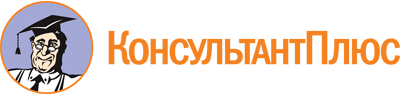 Постановление Правительства РФ от 24.06.2017 N 743
(ред. от 03.02.2023)
"Об организации безопасного использования и содержания лифтов, подъемных платформ для инвалидов, пассажирских конвейеров (движущихся пешеходных дорожек), эскалаторов, за исключением эскалаторов в метрополитенах"
(вместе с "Правилами организации безопасного использования и содержания лифтов, подъемных платформ для инвалидов, пассажирских конвейеров (движущихся пешеходных дорожек) и эскалаторов, за исключением эскалаторов в метрополитенах")
(с изм. и доп., вступ. в силу с 01.03.2023)Документ предоставлен КонсультантПлюс

www.consultant.ru

Дата сохранения: 17.05.2023
 Список изменяющих документов(в ред. Постановлений Правительства РФ от 20.03.2018 N 303,от 22.12.2018 N 1639, от 14.08.2019 N 1047, от 11.12.2021 N 2265,от 19.04.2022 N 703, от 30.11.2022 N 2166, от 03.02.2023 N 159)Список изменяющих документов(в ред. Постановлений Правительства РФ от 22.12.2018 N 1639,от 19.04.2022 N 703, от 30.11.2022 N 2166)Список изменяющих документов(в ред. Постановления Правительства РФ от 22.12.2018 N 1639)Список изменяющих документов(в ред. Постановления Правительства РФ от 22.12.2018 N 1639)